ANNEX A
CIB GARDEN VOLUNTEERS LIST Garden Name: __________________________________Public Estates / Private Estates / Organisations / Schools Please attach additional page where necessary.Submit the list of volunteer details (Annex A) to communityinbloom@nparks.gov.sg. 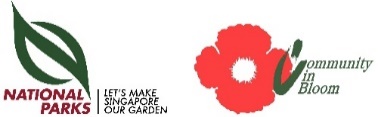 S/NGardener NameGender(F/M)Year BornEmailTelephone12345678910